Дети и молодежь Мурманской области приняли участие в фестивале научно-технического творчества «От винта!» в рамках Международного авиационно-космического салона «МАКС - 2015»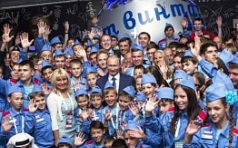 В Москве в рамках Международного авиационно-космического салона «МАКС - 2015» состоялся V Международный фестиваль детского                    и молодежного научно-технического творчества «От винта!». Его участниками стали дети дошкольного возраста, учащиеся 1-11 классов, студенты, разработавшие собственные модели и проекты. В рамках фестиваля ребята получили уникальную возможность представить свои разработки на крупнейшем мировом смотре достижений в области авиации     и космонавтики как будущие ученые, инженеры, конструкторы, исследователи космоса. Мурманскую область представляли на фестивале четверо воспитанников центра дополнительного образования детей «Лапландия», ученик средней общеобразовательной школы №5 г.Мурманска, педагоги - научные руководители конкурсантов.Ребята встретились с Президентом Российской Федерации Владимиром Путиным, который осмотрел экспозицию выставочных работ, познакомился с участниками, пообщался с ними в неформальной обстановке, оценил достижения и поинтересовался планами на будущее.В течение трех дней юные инженеры демонстрировали свои проекты членам жюри и гостям в специальном павильоне в Жуковском. Председателем жюри фестиваля стал известный телеведущий, артист кино, летчик и участник Всемирных авиакосмических олимпийских игр Леонид Якубович.Очень насыщенной была не только конкурсная, но и культурная программа фестиваля. Мурманчане посетили Поклонную гору, Красную площадь, ансамбль Соборной площади Московского Кремля и Оружейную палату, совершили увлекательную прогулку по Москве-реке. Также участники фестиваля посетили Центральный музей Военно-воздушных сил Российской Федерации, осмотрели летательные аппараты со времен Великой Отечественной войны до наших дней. В Музее космонавтики юные изобретатели увидели уникальные экспозиции: запуск первого искусственного спутника Земли, полёт Юрия Гагарина в космос, первый выход в открытый космос, исследование планет Солнечной системы, встретились с известным космонавтом, Героем Советского Союза Александром Лавейкиным. Ребята посетили также павильон «Робостанция» на ВДНХ, где приняли участие в мастер-классах.Награждение победителей состоялось в Государственной Думе Российской Федерации. Там же почетным гостям были представлены лучшие проекты самых юных участников фестиваля, в том числе марсоход «Надежда» воспитанников Мурманского областного центра дополнительного образования детей «Лапландия» Захара Олькина и Степана Волкова (научный руководитель – педагог дополнительного образования Лариса Царева).По итогам фестиваля победителем в номинации «Робототехника» стала воспитанница центра «Лапландия» Ольга Яроцкая с проектом «Космический тренажер» (научный руководитель – педагог дополнительного образования Александр Федулеев).Подробнее: http://murman.tv/news/18137-deti-i-molodezh-murmanskoy-oblasti-prinyali-uchastie-v-festivale-nauchno-tehnicheskogo-tvorchestva-ot-vinta-v-ramkah-mezhdunarodnogo-aviacionno-kosmicheskogo-salona-maks---2015.html